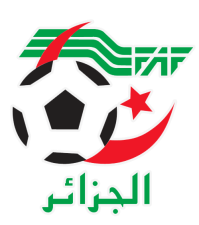 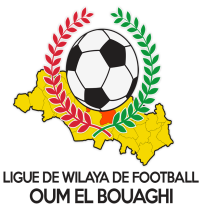              FEDERATION ALGERIENNE DE FOOTBALL                   LIGUE DE WILAYA DE FOOTBALL D’OUM EL BOUAGHIDESIGNATION ARBITRESSENIORS WILAYA 09eme JOURNÉESAISON 2021-2022VENDREDI 25/02/2022SAMEDI 26/02/2022SOUS TOUTES RESERVESRAPPEL    ( Article  21 )Il est porté a votre connaissance que l’application de l’article 21 des règlements généraux de la FAF est obligatoire pour toutes rencontres officielles. À cet effet les clubs qui reçoivent doivent obligatoirement s’assurer de la présence d’un médecin et d’une ambulance si l’absence du médecin ou de l’ambulance est constatée par l’arbitre celui-ci annule la rencontre et le club est sanctionnepar l’article 21 des R/G de la FAF..CONSULTATION DU SITE INTERNETLes clubs sont tenus de consulter le Site Internet de la liguehttp://www.lwfoeb.dz/ pour prendre connaissance des éventuelles modifications dans la programmation et changements des lieux de rencontres et/ou horaire.LieuxRencontresHeuresArbitre & Arbitres assistantDéléguéKSAR SBAHICRBB / NRBBC14H30DJOUAD-SID-MEDFOUNIAMARAOUM EL BOUAGHIESSR / USB14H30MAFAZ-AGGOUNE-ZOUAI.FROUAGOULED GACEMDJS / WSBBS14H30BENABDELHALIM-BOUGRIDA-BENSIDMAROUF M./ESAZ / CRBH/ReportéLieuxRencontresHeuresArbitre & Arbitres assistantDéléguéMESKIANAJBJ / USHD14H00FARHI-ROUINI-MEBROUKMOHAMEDIOUM EL BOUAGHIDSSR / USAM14H00BOUAZIZ-BOULAKHOUA-CHIBANE